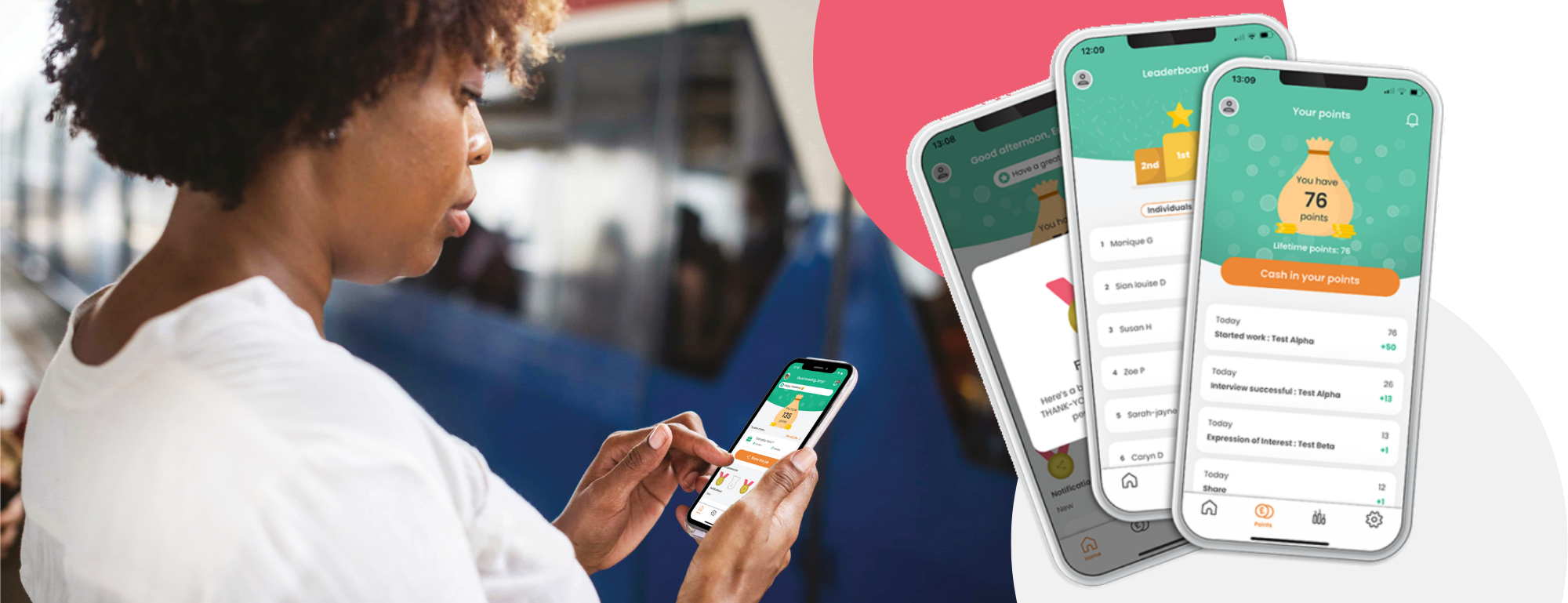 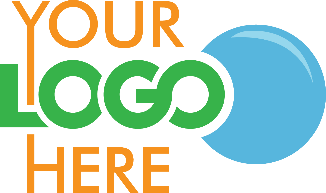 It’s people like you who make [company name] special, and who enable us to do the very important job we do, every day. We’re always looking for more amazing team members; people who will make a difference to our residents and provide them with the best care possible. You already have a network of people you know who might make great care staff. This could be family members, friends or your broader social media network. We want to make it simple and rewarding for you to recommend us as a great place to work. To make it easy for you to refer people, we are soon launching a new employee referral app: Care Friends. Care Friends is an easy-to-use app on your mobile phone that you can use to share our vacancies and get rewarded instantly. Simply share our jobs with your network and you’ll start to earn points. 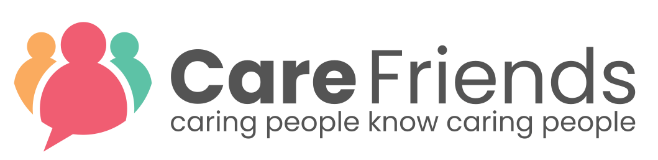 You can start earning points even by just signing up to the app!You can also start earning bonus points, just by supporting our company and residents. More information about this will follow.Being a Care Friend is easy and benefits us all by growing our team with the right people, whilst putting extra cash in your pocket. What’ not to love about that?Stay tuned. More information coming soon. 